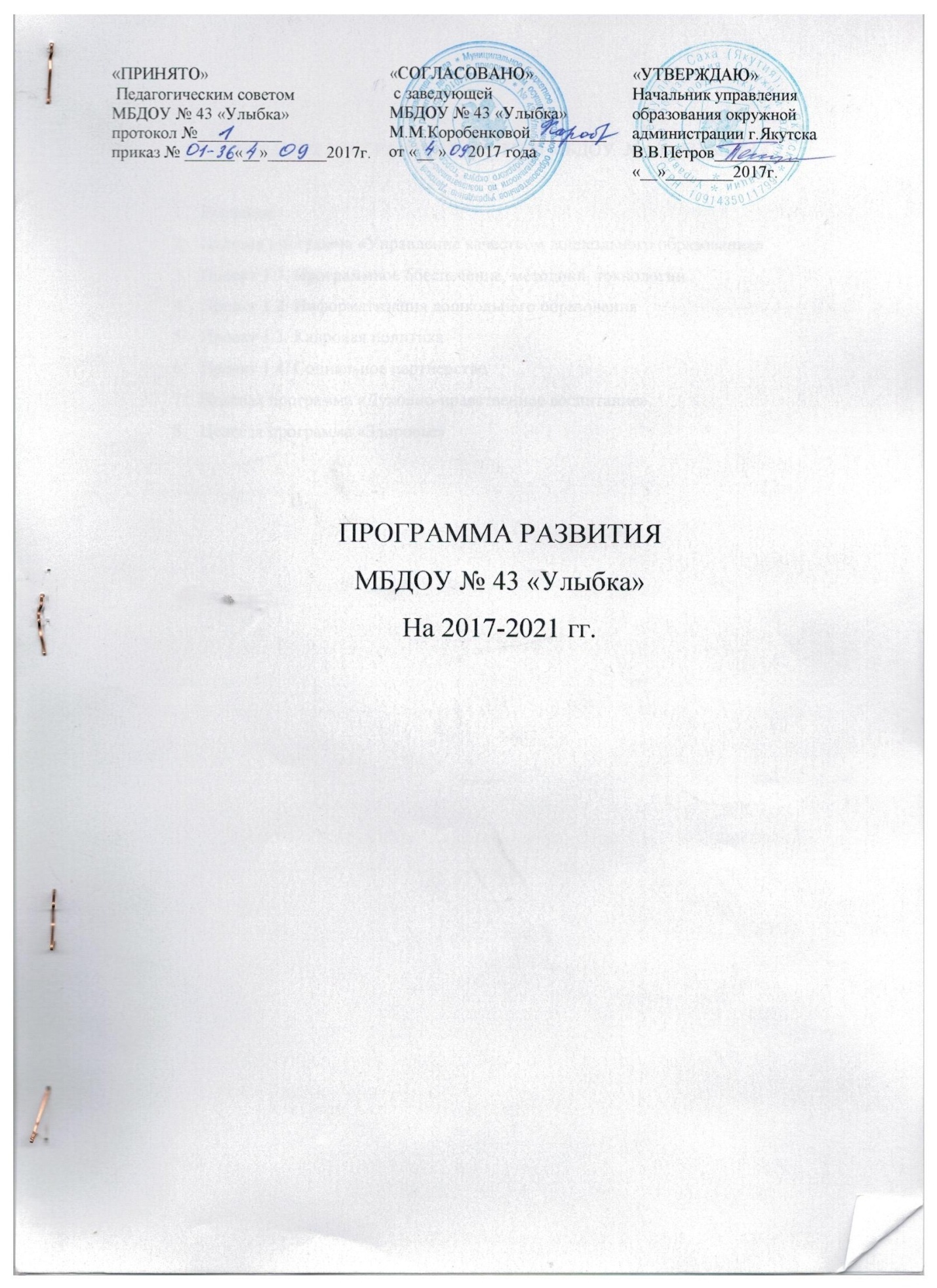 ПАСПОРТ ПРОГРАММЫ РАЗВИТИЯ МБДОУ  №43  «УЛЫБКА»ВведениеЦелевая программа «Управление качеством дошкольного образования»Проект 1.1. Программное обеспечение, методики, технологии.Проект 1.2. Информатизация дошкольного образованияПроект 1.3. Кадровая политикаПроект 1.4. Социальное партнерствоЦелевая программа «Духовно-нравственное воспитание».Целевая программа «Здоровье»Паспорт Программы развития МБДОУ № 43 «Улыбка»Основания для разработки программы:Федеральный государственный образовательный стандарт дошкольного образования, утвержденный приказом Министерства образования и науки РФ от17.10.2013 №1155, зарегистрированный в Министерстве Юстиции РФ от №303384 от 14.11. 2013; Федеральным законом «Об образовании в Российской Федерации» от 29.12.2012 №273; Уставом муниципального бюджетного дошкольного образовательного учреждения,Назначение программы: Программа развития предназначена для определения перспективных направлений развития образовательного  учреждения на основе анализа  работы  МБДОУ № 43 «Улыбка» за предыдущий период.В ней отражены тенденции изменений, охарактеризованы главные направления обновления содержания образования и организации воспитания, управление дошкольным учреждением на основе инновационных процессов.Проблема:Развитие дошкольного образовательного учреждения в условиях реализации новой государственной образовательной политики, основными ориентирами которой являются: формирование российской идентичности; создание условий для сохранения, приумножения культурных и духовных ценностей народов России; понимание зависимости изменения качества человеческого ресурса от изменения качества образования; становление открытой, гибкой и доступной системы образования.Объективное ухудшение  здоровья поступающих в детский сад детей, отрицательно сказывается на  получении ими качественного образованияНедостаточная готовность и включенность родителей в управление качеством образования  детей через общественно - государственные  формы управления.Необходимость  интенсификации педагогического труда, повышение его качества и результативности педагогов к применению современных образовательных технологий.Необходимость совершенствования  сферы дополнительных образовательных услугСроки реализации программыПрограмма реализуется в период 2017-2021 гг.Название: «Программа развития   муниципального дошкольного образовательного учреждения детский сад № 43 «Улыбка»»  на 2017-2021 года» Нормативные документы:Конституция РФ.Закон Российской Федерации «Об образовании» от 29.12.12 ФЗ № 273Устав МБДОУ № 43 «Улыбка».Федеральный государственный образовательный стандарт дошкольного образования от 17.10.2013 № 1155 (далее ФГОС ДО)Приказ МОРФ  от 30.08.2013 г. № 1014 «Об утверждении порядка организации и осуществления образовательной деятельности по основным общеобразовательным программам дошкольного образования»Авторы:Творческий коллектив педагогических работников МБДОУ № 43 «Улыбка».Цель:Создание в детском саду системы интегративного образования, реализующего право каждого ребенка на качественное и доступное образование, обеспечивающее равные стартовые возможности для полноценного физического и психического развития детей, как основы их успешного обучения в школе.Повышение качества образования и воспитания в ДОУ, внедрение современных педагогических технологий, в том числе информационно-коммуникационных. Задачи:Сохранение качества воспитания и образования в ДОУ.Повышение эффективности использования средств информатизации в образовательном процессе. Совершенствование материально-технического и программного обеспечения. Использование возможностей сетевого взаимодействия и интеграции в образовательном процессе. Освоение и внедрение новых технологий воспитания и образования дошкольников, через обновление развивающей образовательной среды ДОУ, способствующей самореализации ребёнка в разных видах деятельностиРазвитие системы управления ДОУ на основе повышения компетентности родителей по вопросам взаимодействия с детским садом.Поднять на более  высокий уровень новые формы самостоятельной и хозяйственной деятельности.Финансовое обеспечение программыРациональное использование бюджета.Участие в грантовых конкурсахОжидаемые результаты: 	Повышение компетентности педагогов в области применения ИКТ; Внедрение информационных технологий в образовательный процесс; 	Создание базы методических разработок с  использованием ИКТ для развития творческого потенциала ребенка в условиях ДОУ; 	Улучшение состояния здоровья детей способствует повышению качества их образования;Повышение технологической культуры педагогов;Распространение опыта ДОУ;Качество сформированных ключевых компетенций способствует успешному обучению ребёнка в школе;Органы государственно-общественного управления учреждением способствует повышению качества образования дошкольников, расширению доли внебюджетного финансирования.Введение "Дети мира невинны, уязвимы и зависимы.  Они также любознательны, энергичны и полны надежд.  Их время должно быть временем радости и мира игр, учебы и роста.   Их будущее должно основываться на гармонии и сотрудничестве…"  Всемирная Декларация об обеспечении выживания,  защиты и развития детей    	Актуальность корректировки  программы развития МБДОУ № 43 «Улыбка» обусловлена изменениями в государственно-политическом устройстве и социально-экономической жизни страны.Важной задачей является усиление воспитательного потенциала дошкольного учреждения, обеспечение индивидуализированного психолого - педагогического сопровождения каждого воспитанника.    	Программа развития  МБДОУ № 43 «Улыбка» на 2017-2021гг. является управленческим документом.  	Основными приоритетами развития общего образования в национальной образовательной инициативе названы:1. Обновление образовательных стандартов.2. Система поддержки талантливых детей и организации совместного образования детей инвалидов и здоровых детей (инклюзивное образование) в общеразвивающих группах ДОУ.3. Развитие педагогического  потенциала.4. Здоровье дошкольников.   	Проблема качества дошкольного образования в последние годы приобрела не только актуальный, но и значимый характер. В современных условиях реформирования образования, ДОУ представляет собой открытую и развивающуюся систему. Основным результатом её жизнедеятельности должно стать успешное взаимодействие с социумом, осваивая которое дошкольное образовательное учреждение становится мощным средством социализации личности. Особую значимость, в связи с этим, приобретает планирование работы образовательного учреждения.  	Необходимость корректировки и введение данной программы, также обусловлена пересмотром содержания образования в ДОУ, разработкой и внедрением новых подходов и педагогических технологий.  	Мониторинг запросов родителей в сфере образования и воспитания показал, что родители недостаточно информированы о формах взаимодействия ДОУ и семьи и по мере возможности принимают участие в совместных мероприятиях. Причём степень их участия прямо пропорциональна степени их информированности и заинтересованности. Наиболее полезными формами совместной работы, с точки зрения родителей, являются: индивидуальные консультации и помощь семье, практические семинары, родительские собрания с открытыми показами мероприятий, совместные с родителями игровые мероприятия. В ходе сотрудничества, примерно большая  часть родителей хотели бы повысить степень своей компетентности в знаниях о своём ребёнке; 53 % - хотели бы больше узнать о воспитании ребёнка в семье; более половины - заинтересованы в усовершенствовании своих умений в области изучения личности ребёнка и практики семейного воспитания.  	Появление новой модели ДОУ связано как с желанием родителей поднять уровень развития детей, укрепить их здоровье, развить у них те или иные способности, подготовить их к обучению в школе, так и с изменениями в системе образования. Разрабатывая пути обновления педагогического процесса, учитывались тенденции социальных преобразований в городе, запросы родителей, интересы детей, профессиональные возможности педагогов.  	Необходимость расширения спектра дополнительных образовательных услуг так же предусмотрена в обновленной Программе так как  дети  должны быть вовлечены в различные виды деятельности, творческие занятия, спортивные мероприятия, в ходе которых они накапливая эмоционально - чувственный опыт учатся придумывать, сочинять, понимать и осваивать новое, быть открытыми и способными выражать собственные мысли, уметь принимать решения и помогать друг другу.  	Исходя из выше сказанного, Программа развитие включает 3 целевые программы, которые отражают приоритетные направления развития учреждения. В целом она носит инновационный характер и направлена на развитие, а не только функционирование образовательного учреждения. Отношение результатов деятельности образования к потребностям ребенка, общества, позволяет судить о востребованности образовательной деятельности как показателе ее эффективности.  	Таким образом, период до 2015 года в стратегии развития российского образования рассматривается как решающий инновационный этап перехода на новое содержание и новые принципы организации деятельности системы образования.  	Анализ проблемы, на решение которой направлена Программа   	Необходимость разработки программы развития  МБДОУ № 43 «Улыбка» на период 2017 -20121 года обусловлена важностью целей развития образования и сложностями социально-экономической ситуации этого периода в Российской Федерации. Поэтому стратегическая цель государственной политики в области образования – повышение доступности качественного образования, соответствующего требованиям инновационного развития экономики, современным потребностям общества и каждого гражданина остается неизменной на повестке дня. Однако в условиях экономического кризиса ее реализация определяется не столько внешним ресурсным обеспечением развития системы образования, сколько способностью системы образования актуализировать свой внутренний потенциал саморазвития. Экономический кризис не может стать поводом отказа от перехода на новую модель образования, нацеленную на обеспечение условий для удовлетворения потребностей граждан, общества и рынка труда в качественном образовании. Для успешного существования в современном информационном обществе, где технический прогресс играет важнейшую роль, и формирования среды, позитивно влияющей на творческое развитие личности, необходимо совершенствовать подход к образовательному процессу.Для этого требуется: - расширение комплекса технических средств, представляющих многокомпонентную  информационно-педагогическую среду. - разработка и внедрение новых педагогических технологий. - сохранение и укрепление здоровья воспитанников, применение здоровьесберегающих технологий в образовательном процессе ДОУ. - духовно нравственное воспитание детей.   	Актуальность создания  данной Программы МБДОУ обусловлена изменениями в государственно-политическом устройстве и социально-экономической жизни страны.      Проблема качества дошкольного образования в последние годы приобрела не только актуальный, но и значимый характер. В современных условиях реформирования образования, ДОУ представляет собой открытую и развивающуюся систему. Основным результатом её жизнедеятельности должно стать успешное взаимодействие с социумом.   	Анализ всех этих данных определяет динамику социального заказа, предъявляемого родительской общественностью, и нацеливают на адресную работу с семьями, которая позволит удовлетворить индивидуальные запросы родителей,  которые желают  поднять уровень развития детей, укрепить их здоровье, развить у них те или иные способности, подготовить их к обучению в школе.   	Таким образом, проблему, стоящую перед МБДОУ № 43 «Улыбка» можно сформулировать как необходимость сохранения достигнутого уровня качества образования и воспитания, существующей динамики инновационного развития за счет актуализации внутреннего потенциала образовательного учреждения. Концепция программы развития МБДОУ № 43 «Улыбка»   	Дошкольный возраст в жизни ребёнка отличается от других этапов развития тем, что в эти годы закладываются основы общего развития личности, формируются психические и личностные качества ребёнка, ценностное отношение ребёнка к окружающей действительности (природе, продуктам деятельности человека, к самому себе), формируются средства и способы познания мира, культура чувств. Важной задачей является усиление воспитательного потенциала дошкольного учреждения, обеспечение индивидуализированного психолого - педагогического сопровождения каждого воспитанника. Создание условий, отбор форм и средств  для максимальной реализации развития качеств и возможностей ребёнка, что является актуальной задачей современной педагогики и психологии.  	 Программа составлена на основе анализа имеющихся условий и ресурсного обеспечения с учетом прогноза о перспективах их изменений.   	Актуальность корректировки   программы развития ДОУ обусловлена изменениями в государственно-политическом устройстве и социально-экономической жизни страны: - введение новых федеральных государственных стандартов к структуре и содержанию дошкольного образования;- тиражирование опыта ДОУ в городе и в Республике Саха (Якутия), целью которого является совершенствование системы дошкольного образования  в контексте новых федеральных государственных стандартов к структуре и содержанию дошкольного образования и в соответствии с социальными ожиданиями, образовательными запросами детей и родителей.    	Исходя из всего вышесказанного, основной целью Программы развития является обеспечение доступности и высокого качества образования адекватного социальным  потребностям инновационной экономики России, на основе повышения эффективности деятельности   ДОУ  по таким критериям как качество, инновационность, востребованность и экономическая целесообразность. А так же  создание условий, обеспечивающих высокое качество результатов   образовательного процесса по формированию ключевых компетенций дошкольников, опираясь на личностно ориентированную модель  взаимодействия взрослого и ребёнка с учётом его психофизиологических особенностей, индивидуальных способностей и развитие творческого потенциала. Ценность инновационного характера современного дошкольного образования и Программы развития ДОУ направлена на сохранение позитивных достижений детского сада, внедрение современных педагогических технологий, в том числе информационно-коммуникационных. Вместе с тем инновационный характер преобразования означает исследовательский подход к достигнутым результатам в деятельности ДОУ, соответствие потребностям современного информационного общества в максимальном развитии способностей ребёнка.   	В связи с этим, результатом воспитания и образования дошкольника должны стать сформированные у ребёнка ключевые компетенции:Коммуникативная – умение общаться с целью быть понятым.Социальная – умение жить и заниматься вместе с другими детьми, близкими.Информационная – владение умением систематизировать и «сворачивать» информацию, работать с разными видами информацииПродуктивная – умение планировать, доводить начатое до конца, способствовать созданию собственного продукта (рисунка, поделки, постройки)Нравственная – готовность, способность и потребность жить в обществе по общепринятым нормам и правиламФизическая – готовность, способность и потребность в здоровом образе жизни.   	Ценность качества образовательного процесса для ДОУ  напрямую связано с ценностью ребёнка. Стремление простроить образовательный процесс в соответствии с индивидуальными потребностями и возможностями ребёнка означает с одной стороны – бережное отношение к ребёнку (его здоровью, его интересам, его возможностям), с другой стороны профессиональное создание  оптимальных условий  для его развития в  образовательном процессе и в системе дополнительного  образования.   	Исходя из всего вышесказанного,  концептуальными направлениями развития деятельности МБДОУ № 43 «Улыбка» служат: - Моделирование совместной деятельности с детьми на основе организации проектной деятельности, использования средств информатизации в образовательном процессе, направленной  на формирование ключевых компетенций дошкольников. - Использование здоровье сберегающих технологий. - Совершенствование стратегии и тактики построения развивающей среды детского сада, способствующей самореализации ребёнка в разных видах деятельности. - Построение дифференцированной модели повышения профессионального уровня педагогов. - Расширение спектра дополнительных образовательных услуг (без платных) - Укрепление материально – технической базы ДОУ.  Руководствуясь законом РФ «Об образовании», Приказом Министерства образования и науки Российской Федерации от 30.08.2013 № 1014  «Об утверждении Порядка организации и осуществления образовательной деятельности по основным общеобразовательным программам – образовательным программам дошкольного образования», Концепцией дошкольного воспитания,  Конвенцией о правах детей, стратегией развития дошкольного образования, деятельность детского сада основывается на следующих принципах: 	Гуманизации,  предполагающей ориентацию,  взрослых на личность ребёнка.  При этом: повышение уровня профессиональной компетенции педагогов. Обеспечение заинтересованности педагогов в результате своего труда 	Совершенствование социо-культурной предметно - игровой развивающей среды, жизненного пространства детского сада, с целью обеспечения свободной деятельности и творчества детей в соответствии с их желаниями, склонностями, социальным заказом родителей   	Совершенствование содержания и форм совместной деятельности с детьми,  интеграции различных видов деятельности   	Демократизации, предполагающей совместное участие воспитателей  специалистов, родителей в воспитании и образовании детей.   	Дифференциация и интеграция предусматривает целостность и единство всех систем учебной деятельности,  решение следующих задач: Психологическое и физическое здоровье ребёнка.Формирование начал личности.Принцип развивающего обучения предполагает использование новых развивающих технологий образования и развития детей.Принцип вариативности модели познавательной деятельности, предполагает разнообразие содержания, форм и методов с учетом целей развития и педагогической поддержки каждого ребенка.Принцип общего психологического пространства, через совместные игры, труд, беседы, наблюдения. В этом случае процесс познания протекает как сотрудничество.Принцип активности – предполагает освоение ребенком программы через собственную деятельность под руководством взрослого.Участниками реализации Программы развития ДОУ являются воспитанники в возрасте от 1,7 до 7 лет, педагоги, специалисты, родители, представители разных образовательных и социальных структур. Характеризуя  особенности построения образовательного процесса учитывается специфика города, его климатические условия и его влияние на здоровье ребёнка. Здоровый крепкий организм дошкольника - это значимый факт в развитии ребёнка.  	Первый аспект Программы развития ДОУ - оздоровление, укрепление организма ребёнка и сохранение уровня его здоровья в условиях активного интеллектуального развития. Система оздоровительной и физкультурной работы подробно определена в Программе «Здоровье».
В этой связи необходимо: внедрение диагностических технологий, позволяющих формировать индивидуальные образовательные программы, учитывая специфические особенности развития каждого ребёнка, его индивидуальные показатели, группу здоровья, рекомендации врачей;использовать такие методы закаливания и профилактики простудных заболеваний, при которых снизился бы процент заболеваемости;проводить работу с родителями по формированию культуры здорового образа жизни;для детей с особыми проблемами в развитии, со сложными заболеваниями разработать индивидуальные маршруты развития, а для их родителей организовать лекотеки, где наряду с педагогами будут работать специалисты: психолог, логопед, старшая медсестра.  	 Опираясь на  право ДОУ в выборе образовательных программ и технологий необходимо учесть, что вариативность современных образовательных программ и технологий является предпосылкой для решения принципа технологичности. Существующие программы позволяют создать систему образовательных услуг ДОУ, обеспечивающих интегративный подход в воспитании и образовании ребёнка в совместной работе специалистов, педагогов ДОУ, преподавателей дополнительного образования. В основу реализации Программы положен современный программно-проектный метод. При этом выполнение стратегической цели и задач происходит в рамках реализации проектов по отдельным направлениям образовательной деятельности, каждая из которых представляет собой комплекс взаимосвязанных мероприятий, нацеленных на решение проблем данной сферы образовательной деятельности.    	Исходя из вышесказанного, следующим аспектом Программы развития ДОУ является повышение квалификации педагогов, расширения их профессиональной ориентации в отборе современных форм педагогической и образовательной деятельности, разработка и реализация проектов, овладение педагогическим мониторингом, Как мы уже отмечали ранее главная направленность работы детского сада  и родителей ребенка - содействие развитию в воспитаннике такой личности, которая  осознает необходимость пожизненного саморазвития, может быть воспитателем собственных способностей. Успех в воспитании и образовании ребёнка зависит от взаимодействия семьи и детского сада. Эти отношения называются педагогическим сотрудничеством. Это следующий аспект программы развития ДОУ. Чтобы вовлечь родителей в решение проблем  воспитания и образования дошкольников, мало традиционных форм взаимодействия (консультации, ширмы). В последнее время необходимо так разнообразить работу с родителями - организовать встречу со специалистами, совместные мероприятия при которых родитель встал бы в позицию активного участника, этих встреч.  Поэтому необходимо создать систему сопровождения и консультирования семьи по вопросам: формирования культуры здорового образа жизни,  образования и развития детей раннего возраста, старшего дошкольного возраста, по воспитанию и развитию детей с ограниченными возможностями здоровья.    	Таким образом, цель  разработки данной концепции Программы развития ДОУ заключается в том, чтобы способствовать организации комфортного и эффективного процесса образования детей дошкольного возраста, содействовать всестороннему развитию ребёнка на протяжении всего пребывания в детском саду.Цели и задачи программы развития МБДОУ № 43 «Улыбка» Целью программы развития МБДОУ № 43 «Улыбка» на период до 2021 года является:  	Совершенствование   системы интегративного образования, реализующего право каждого ребенка на качественное и доступное образование, обеспечивающее равные стартовые возможности для полноценного физического и психического развития детей, как основы их успешного обучения в школе в условиях интеграции усилий семьи и детского сада. Основными задачами развития выступают: Создание системы управления качеством образования дошкольников, путём введения: -  новых условий и форм организации образовательного процесса (предпочтение отдается игровой, совместной и самостоятельной деятельности детей) - новых образовательных технологии (проектная деятельность, применение информационных технологий, технология «портфолио» детей и др.)  - организации совместного образования детей инвалидов и здоровых детей (инклюзивное образование) в общеразвивающих группах ДОУ.    - обновления методического и дидактического обеспечения, внедрения информационных технологий  в образовательный и управленческий процесс. - развитие и совершенствование альтернативных форм дошкольного образования. - создание условий для эффективного участия всех  заинтересованных субъектов в управлении качеством  образовательного процесса и здоровье сбережения детей - создание системы консультирования и сопровождения родителей по вопросам: - образования и развития детей раннего возраста; - подготовки детей к школьному обучению; - психолого-педагогической компетентности по воспитанию и развитию детей с ограниченными возможностями здоровья; - для совершенствования физкультурно-оздоровительной работы;  - пополнение банка компьютерных обучающих и коррекционно-развивающих программ, методических и дидактических материалов по использованию информационных технологий в образовательном процессе. - совершенствование  маркетингово – финансовой деятельности, позволяющей привлечь дополнительное финансирование к образовательному процессу. -  расширение спектра дополнительного  образования, как совокупности услуг доступных для широких групп воспитанников. 	Совершенствование стратегии и тактики построения  развивающей среды детского сада, учитывающей принцип динамичности и развивающего обучения, возрастные, психологические и физические особенности воспитанников, способствующей самореализации ребёнка в разных видах деятельности.Укрепление материально – технической базы ДОУ:Развитие системы управления ДОУ на основе повышения компетентности родителей по вопросам взаимодействия с детским садом. При этом ведущими направлениями деятельности детского сада становятся: - Обеспечение качества дошкольного образования путем успешного прохождения воспитанников ДОУ мониторинга результативности воспитания и обучения. - Формирование технологической составляющей педагогической компетентности педагогов (владение современным арсеналом приёмов и методов обучения, информатизации образования). Готовности работать с детьми – инвалидами, выстраивать индивидуальные маршруты развития, опираясь на совместную работу ДОУ, специалистов и семьи. - Овладение педагогическим мониторингом: уточнение критериев оценки образовательной деятельности детей через поэтапное введение интегральной системы оценивания, внедрение современных методик определения результативности воспитания и обучения. - Развитие системы дополнительных образовательных услуг в рамках единых подходов к воспитанию и образованию с целью учёта всех интересов участников образовательного процесса. - Формирование гражданской позиции (толерантности) у всех субъектов образовательного процесса. - Расширение способов и методов формирования ценностей семьи в области здоровье сберегающих технологий. - Создание системы поддержки способных и одаренных детей и педагогов через фестивали, конкурсы, проектную деятельность. - Повышение профессионального мастерства педагогов  на базе детского сада Прогнозируемый  результат программы развития МБДОУ № 43 «Улыбка»Предполагается что:1.Для воспитанников и родителей: - каждому воспитаннику будут предоставлены условия для полноценного личностного роста; - хорошее состояние здоровья детей будет способствовать повышению качества их образования; - обеспечение индивидуального педагогического и медико – социального сопровождения для каждого воспитанника ДОУ – залог успешной адаптации и обучения в школе. - каждой семье будет предоставлена  консультативная помощь в воспитании и развитии детей, право участия и контроля качества   образовательной программы ДОУ, возможность выбора дополнительных программ развития. - качество сформированности ключевых компетенций детей  будет способствовать успешному обучению ребёнка в школе. - система дополнительного образования доступна и качественна. 2. Для педагогов:  - каждому педагогу будет предоставлена возможность для повышения профессионального мастерства и улучшения благополучия. -квалификация педагогов позволит обеспечить сформированность ключевых компетенций дошкольника - будет дальнейшее развитие условий для успешного освоения педагогических технологий, а также для реализации потребности в трансляции опыта - поддержка инновационной деятельности3. Для МБДОУ № 43 «Улыбка»- будет налажена система управления качеством образования дошкольников - органы государственного и общественного самоуправления    учреждением способствуют повышению качества образования детей и расширению внебюджетных средств - развитие сотрудничества с другими социальными системами - налажены связи с научно – методическими объединениями в стране и за рубежом - будут обновляться, и развиваться материально – технические и медикосоциальные условия пребывания детей в учреждении 	Реализация программы позволит сделать процесс развития ДОУ  в большей степени социально ориентированным.Элементы риска развития программы МБДОУ № 43 «Улыбка»При реализации программы развития могут возникнуть  следующие риски: - недостаточный образовательный уровень родителей воспитанников, - недостаточная их компетентность в вопросах сохранения и укрепления здоровья детей затрудняет получение детьми  с хроническими заболеваниями качественного дошкольного образования. - быстрый переход на новую программу развития ДОУ может создать психологическое напряжение у части педагогического коллектива.  	Управление и корректировка программы осуществляется педагогическим Советом образовательного учреждения МБДОУ № 43 «Улыбка».Управление реализацией Программы осуществляется заведующей МБДОУ № 43 «Улыбка» Коробенковой М.М.Базисные аспекты программы развития. Современная концепция развития МБДОУ № 43 «Улыбка» опирается на:- учет образовательных, социально-педагогических потребностей  общества;- индивидуальный подход в развитии каждого ребёнка;- рациональное использование ресурсов образовательной системы;- учёт социокультурной среды развития  образовательной деятельности;- взаимосотрудничество с другими образовательными учреждениями, структурами;Программа строится на основе анализа социально-экономического состояния и развития учитывая проблемы, успехи образовательной системы, результативность в существующих социально-экономических условиях. 	Программа должна быть стержневым документом при планировании целей, задач работы ДОУ и реализации их в будущем 	Центральной частью программы развития образовательной системы МБДОУ № 43 «Улыбка» являются Целевые программы, имеющие  собственную конструктивную реализацию 	Программа будет успешно реализоваться, если поставленные задачи будут своевременны, конкретны, эффективны.   Программа развития ДОУ учитывает- цели и задачи городской образовательной системы- постановку конкретных задач, соответствующих направлениям деятельностиОсновные мероприятия по реализации программы развитияЦелевая программа «Управление качеством дошкольного образования»Проблема: наличие противоречий между содержанием современного педагогического образования и требованиями предъявляемыми социумом к личности и уровню профессиональной компетентности педагога. Необходимость разработки мероприятий, направленных на повышение квалификации педагогов в работе с разновозрастным коллективом и детьми с ограниченными возможностями здоровьяЦель: Создание условий для участия всех заинтересованных субъектов в управлении качеством образования в МБДОУ № 43 «Улыбка».Соответствие уровня и качества подготовки выпускников МБДОУ № 43 «Улыбка» требованиям государственных образовательных стандартов.Задачи: Организовать эффективное взаимодействие  всех специалистов ДОУ, педагогов дополнительного образования для выполнения требований по созданию условий осуществления образовательного процесса.Создать систему методического и дидактического обеспечения проектной деятельности, удобную для использования её педагогами в ежедневной работе. Организовать эффективное взаимодействие педагогического коллектива для выполнения требований к содержанию образовательного процесса.механизмах, привлечения трудовых, материальных ресурсов для реализации программы	Проект 1.1. Программное обеспечение, методики, технологии.Проблема: Объективная необходимость  ориентировать молодых и начинающих педагогов на приоритет игровой,  самостоятельной деятельности детей, использование инновационных  программ и технологий  в решении совместной образовательной деятельности.Цель: обучение молодых и начинающих педагогов МБДОУ  №43 «Улыбка»  технологиям проектирования и естественного включения семьи в проектную деятельность.Задачи: - Переориентировать молодых и начинающих педагогов на приоритет игровой, самостоятельной деятельности ребенка, обучить их методам вовлечения семей в проектную деятельность. - Вовлекать родителей в построение индивидуального образовательного маршрута ребенка, посредством выявления индивидуальных особенностей воспитанников, учитывая его психическое и физическое здоровье, постоянного их информирования. - Развивать социальное партнерство в процессе вовлечения детей дошкольного возраста в проектную деятельность. - Организовать эффективное сетевое взаимодействие с партнерами детского сада посредством Интернета.Ожидаемый продукт: 	Методические разработки по обучению начинающих педагогов  проектной деятельности. Внедрение технологии проектирования детской деятельности во все структурные подразделения учреждения.Социальный эффект:  Обучение родителей взаимодействию с ребенком дома.Проект 1.2. Информатизация дошкольного образованияПроблема:  Объективная необходимость в обработке большого объема управленческой и педагогической информации при осуществлении личностно-ориентированной парадигмы образования. Недооценка роли компьютерных технологий в решении этой проблемы.Цель: Повышение уровня профессионального мастерства сотрудников детского сада в применении ИКТ.Задачи: - Разработать информационную модель и компьютерную технологию управления  качеством дошкольного образования. - Создать  документооборот в МБДОУ  №43 «Улыбка» с применением информационных технологий. - Вовлекать родителей в построение индивидуального образовательного маршрута ребенка посредством постоянного информирования. - Организовать эффективное сетевое взаимодействие.Подготовка методических рекомендаций по использованию ИКТ. Номенклатура электронной документации образовательной деятельности в области педагогических технологий. Презентации о мероприятиях ДОУ и опыте работы педагогов. Индивидуальные сайты педагоговСоциальный эффект: Преодоление дефицита учебно-методических материалов и повышение уровня компетентности педагогов. Участие в проектах города, области, страны, Европы через выход в глобальный Internet через скоростной канал. Улучшение качества реализации образовательной деятельности и распространение опыта работы (издание книг). Постоянное информирование родителей о деятельности учреждения, достижениях ребенка и получение обратной связи.Проект 1.3. Кадровая политика 	Проблема: Отсутствие локальных актов по сопровождению повышения квалификации сотрудников. Недостаточность разработки механизма экспертизы инновационной и экспериментальной деятельности педагогов. 	Цель: Формирование социального заказа на повышение квалификации педагогов, исходя из их профессионального развития.Задачи: 1.Разработать системный подход к организации непрерывного образования сотрудников (горизонтальное и вертикальное). 2.Привлечь социальных партнёров для совместной работы по проекту «Кадровая политика» 3.Повысить мотивацию педагогов для участия в конкурсном движении путем формирования механизма экспертизы инновационной деятельности.Ожидаемый продукт: Диагностические карты  профессионального мастерства по определению личных потребностей сотрудников в обучении. Индивидуальные перспективные планы повышения квалификации педагогов работников. Привлечение внебюджетных средств. Социальный эффект: Повышение уровня компетенции педагогов. Улучшение качества образования детей посредством участия сотрудников в конкурсном движении. Уменьшение процента текучести кадров в коллективе. Улучшение материального состояния педагогов.Проект 1.4. Социальное партнерствоПроблема: При создавшихся  в нашей стране экономических, социальных и политических условиях, современное образовательное учреждение не может эффективно осуществлять функцию воспитания без установления взаимовыгодного социального партнерства.Цель: Создание взаимовыгодного социального партнерства для функционирования учреждения в режиме открытого образовательного пространства, обеспечивающего полноценную реализацию интересов личности, общества, государства в воспитании подрастающего  поколения.Задачи: 1.Найти формы эффективного взаимодействия ДОУ с социальными партнерами по вопросам оздоровления детей, а также семейного, патриотического воспитания; 2.Совершенствовать профессиональную компетентность и общекультурный уровень педагогических работников; 3.Формирование положительного имиджа, как образовательного учреждения, так и социального партнера.Целевая программа «Духовно-нравственное воспитание».Проект. ТолерантностьПроблема: Изменения в обществе, социальные, политические и экономические эксперименты влекут за собой обострение внутриличностных и межличностных противоречий, возникновение конфликтных ситуаций, которые ярко проявляются в общественной среде. Дети – непосредственные свидетели этих конфликтов. Необходимо с дошкольного возраста привить детям навыки умения общаться с разными людьми и сверстниками.Цель: Формирование у дошкольников толерантного сознания и поведения, воспитание гражданского патриотизма у всех субъектов образовательного процесса.Задачи: 1.Определить формы и методы формирования толерантности в условиях дошкольного образования. 2.Разработать модель формирования толерантного сознания у дошкольников, определив его критерии, уровни и механизмы функционирования. 3.Создать информационные, обучающие, игровые и другие компьютерные программы для методического обеспечения образовательного процесса, направленного на формирование толерантности у воспитанников. 4.Вовлекать родителей в среду формирования патриотического сознания, противодействия любым формам экстремизма. 5.Привлечь социальных партнёров для совместной работы.Ожидаемый продукт: Перспективный план по формированию духовно-нравственного воспитания и толерантности у детей. Электронная методическая медиатека по формированию духовно-нравственного воспитания и толерантности у детей. Презентации для формирования духовно-нравственного воспитания и толерантных отношений у детей. Социальный эффект: Социально адаптированный ребёнок, успешно взаимодействующий в любом коллективе. Повышение уровня патриотического сознания педагогов и родителей, проживающих в многокультурном и многонациональном городе.  Привлечение общественных организаций как партнеров детского сада к совместному решению проблем соблюдения прав и свобод человека, поддержания мира и согласияЦелевая программа «Здоровье»Проект. Здоровье сберегающие технологииПроблема: Низкий уровень знаний родителей в области оздоровления ребенка в условиях экологического, экономического и социального неблагополучия в обществе.Цель: Комплексная система воспитания и развития, ребенка, направленная на сохранение и укрепление здоровья детей, формирование у родителей, педагогов, воспитанников ответственности в виде сохранения собственного здоровья.Задачи: - Создание комфортного микроклимата, в детском коллективе, в ДОУ в целом; - Повышение физкультурно-оздоровительной грамотности родителей; - Обучение навыкам здоровье сберегающих технологий: формирование у детей знаний, умений и навыков сохранения здоровья и ответственности за него; - Формирование профессиональной позиции педагога, характеризующейся мотивацией к здоровому образу жизни, ответственности за своё здоровье и здоровье детей.Ожидаемый продукт: Информационные стенды для родителей в группах: «Для вас, родители», «Будем здоровы», «Чем мы занимались», «Для мам и пап».Социальный эффект: Формирование стойкой мотивации на поддержание здорового образа жизни в семье. Возрождение традиционного семейного воспитания здорового ребенка, укрепление внутрисемейных отношений, оздоровление семьи, ведение здорового образа жизни, доступная медицинская, психологическая, педагогическая и юридическая помощь по проблемам молодой семьи, репродуктивного здоровья 	Раннее формирование семейной ориентации детей-дошкольников 	Повышение специалистами и педагогами своего профессионального уровня  по программе «К здоровой семье через детский сад» Распространение педагогического опыта.№Концептуальные направленияНаправления развитияПериод реализацииСодержательные характеристики1Управление качеством дошкольного образованияСовершенствование системы интегративного образования, реализующего право каждого ребенка на качественное и доступное образование, обеспечивающее равные стартовые возможности для полноценного физического и психического развития детей, как основы их успешного обучения в школе.           2017Внедрение ФГОС2Программное обеспечение, методики, технологии    	.		Обновление основных и дополнительных образовательных программ2017-2021Внедрение инновационных технологий, «портфолио» педагогов и воспитанников, проектной деятельности.3Информатизация дошкольного образования		Внедрение информационных технологий  в образовательный и управленческий процесс2017-20214Духовно-нравственное воспитание.		 Толерантность2017-2021Формирование толерантных этнокультурных установок старших дошкольников  через работу в проектах. Подготовку и проведение мероприятий к  праздничным датам. Формирование гражданской позиции всех субъектов образовательного процесса     5Поддержка способных и одаренных детей и педагогов		Участие в конкурсах, фестивалях, мероприятиях ДОУ, города, республики, российского уровня.2013-2021	6Здоровьесберегающие технологии    	Расширение спектра предоставляемых оздоровительных услуг, валеологическое образование семьи,формирование культуры здорового образа жизни     2013-20217Безопасность образовательного процесса        		Укрепление материально-технической базы детского сада.  2013 - 2021	Построение динамичной, безопасной развивающей среды8Кадровая политика  		 	Повышение профессионального мастерства педагогов, обучение в  высших профессиональных заведениях , участие в конкурсном движении2017-2021Определение приоритетных направлений обучения кадров: СВФУ, ПИ города Якутска, ИРО и ПК, курсы переподготовки.9Организации-партнеры во всех Целевых программах)		Расширение связей с учреждениями культуры и спорта, здравоохранения, общественными организациями         2017-2021Заключение договоров о сотрудничестве№МероприятияЭтапы и сроки их выполненияСведения об источниках, формах, механизмах, привлечения трудовых, материальных ресурсов для реализации программыИсточники финансированияисполнители1Формирование нормативно – правовой базы2017-2021Без финансированияЗаведующая, старший воспитатель, специалисты ДОУ2Введение новых государственных образовательных стандартов (ФГОС ДО)2014-2017Без финансированияЗаведующая, старший воспитатель, воспитатели3Оснащение материально-технической базы2017-2021бюджетЗаведующая4Пополнение  УМК2017-2021бюджетЗаведующая, старший воспитатель, воспитатели5Повышение правовой культуры педагога 2017-2021Без финансированияСтарший воспитатель6Приобретение компьютеров, проекторов для каждой группы 2017-2021бюджетзаведующая